Publicado en Barcelona el 08/05/2024 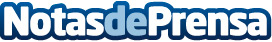 GARIZUR impulsa el lideratge en el sector en col·laboració amb CEDEC, consultoria estratègica d'empresesGARIZUR és una empresa familiar situada en la localitat d'Andújar (Jaén) que centra la seva activitat principal en la distribució de productes d'alimentació i begudes de marques líders en el sector, oferint un servei de logística integral que garanteix la seguretat i frescor dels productes des de la recepció, transport fins al lliurament finalDatos de contacto:Pere TerésGabinet de premsa CEDEC930330101Nota de prensa publicada en: https://www.notasdeprensa.es/garizur-impulsa-el-lideratge-en-el-sector-en_1 Categorias: Cataluña Baleares http://www.notasdeprensa.es